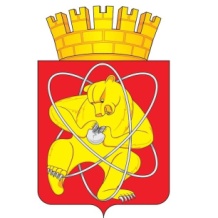 Городской округ «Закрытое административно – территориальное образование Железногорск Красноярского края»СОВЕТ ДЕПУТАТОВ ЗАТО г. ЖЕЛЕЗНОГОРСКРЕШЕНИЕ30 июня 2022                                                                                                                 № 19-224Р       г. ЖелезногорскО внесении изменений в решение Совета депутатов ЗАТО г. Железногорск от 13.12.2018 № 40-199Р «Об утверждении Местных нормативов градостроительного проектирования ЗАТО Железногорск»В соответствии со статьей 28 Федерального закона от 06.10.2003 № 131-ФЗ «Об общих принципах организации местного самоуправления в Российской Федерации», Градостроительным кодексом Российской Федерации, руководствуясь Уставом ЗАТО Железногорск, Совет депутатов РЕШИЛ:1. Внести в приложение к решению Совета депутатов ЗАТО г. Железногорск от 13.12.2018 № 40-199Р «Об утверждении Местных нормативов градостроительного проектирования ЗАТО Железногорск» следующие изменения:1.1. в разделе 2  «Основная часть. Расчетные показатели минимально допустимого уровня обеспеченности объектами местного значения и расчетные показатели максимально допустимого уровня территориальной доступности таких объектов для населения ЗАТО  Железногорск»:1.1.1. исключить из Таблицы 1 строки с порядковыми номерами с 12 по 13.4.2. включительно. 1.2. в разделе 3 «Материалы по обоснованию расчетных показателей»: 1.2.1. в первом абзаце подпункта 3.1.4. пункта 3.1. слова  «со СНиП 2.04.02-84 и» исключить;1.2.2. в первом абзаце подпункта 3.2.1. пункта 3.2.  слова «Постановлением Правительства Российской Федерации от 26 декабря 2014 года № 1521 "Об утверждении перечня национальных стандартов и сводов правил (частей таких стандартов и сводов правил), в результате применения которых на обязательной основе обеспечивается соблюдение требований Федерального закона "Технический регламент о безопасности зданий и сооружений"»  заменить на слова «Постановлением Правительства РФ от 28.05.2021 № 815 «Об утверждении перечня национальных стандартов и сводов правил (частей таких стандартов и сводов правил), в результате применения которых на обязательной основе обеспечивается соблюдение требований Федерального закона "Технический регламент о безопасности зданий и сооружений", и о признании утратившим силу постановления Правительства Российской Федерации от 4 июля 2020 г. N 985»».2. Решение вступает в силу после официального опубликования в газете «Город и Горожане». 3. Контроль за исполнением решения возложить на председателя постоянной комиссии по вопросам экономики, собственности и ЖКХ Д.А.Матроницкого.Председатель Совета депутатов			 Глава ЗАТО г. ЖелезногорскЗАТО г.Железногорск                                        С.Д. Проскурнин                                                      И.Г. Куксин